УтверждаюДиректор МБУК 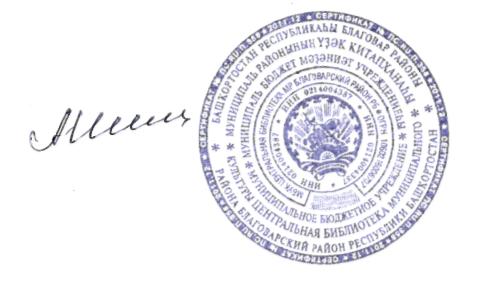 Центральная библиотека Шиль А.Ф.ПланМБУК ЦБ и  сельских библиотек на декабрь месяц 2018 годаЗаведующая методическим отделом                                        Токбулатова И. Ф. №Форма и название мероприятияДата проведенияВремяпроведения АудиторияМесто проведенияОтветственныйПримеч.1Цикл мероприятий ко дню борьбы с СПИДом «Все в твоих руках»01.12для молодежиВсе библиотекиБиблиотекари2Цикл мероприятий ко дню инвалидов «Улыбка доброты и надежды»03.12в теч. днядля людей с ограничениями здоровьяВсе библиотекиБиблиотекари3Участие в республиканской акции «Мой язык – душа народа»04.12в теч. днядля всех пользователейВсе библиотекиБиблиотекари4Проведение дня волонтера «Иди всегда дорогою добра»05.12в теч. днядля всех пользователейВсе библиотекиБиблиотекари5Поэтический час «Стихи любимого поэта», к 215летию Ф.И. Тютчева05.1213.00для детейДБЕдих А.В.6Показ фольклорного обряда «Каз омэсе»05.1215.00для всех пользователейБалышлинская модельная СБГумерова Ф.Х.7Фольклорный праздник «Посиделки у самовара»06.1217.00для всех пользователейТановская модельная СБИсламова С.М.8Цикл мероприятий ко дню Героев Отечества «Равнение на героев»10.12в теч. днядля детей и юношестваВсе библиотекиБиблиотекари9Литературная гостиная «Счастливый человек Александр Солженицын»11.1215.00для юношестваЦБКувшинова М.В.10Оформление книжных выставок и проведение бесед ко дню Конституции РФ и РБ  «Основной закон страны»12.12в теч. днядля всех пользователейВсе библиотеки Библиотекари11Цикл новогодних утренников и мероприятий «Новогодний калейдоскоп»24-29.12в теч. днядля всех пользователейВсе библиотекиБиблиотекари